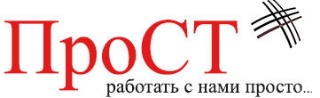 ______________________________________________________________________________________________ООО «Про Эс Тэ»УНП 192758010Юридический адрес: 220115 г. Минск, ул. Гурского 32, оф.206Расчетный счет:BY30 MMBN 3012 0688 9001 0000 0000 (BYN)BY56 MMBN 3012 0688 9103 0000 0000 (RUB)  BY21 MMBN 3012 0688 9003 0000 0000 (USD)     ОАО «Банк Москва-Минск» БИК ММBNBY22Адрес банка: Минск, ул. Коммунистическая, 49                    тел.:  +375 (29) 634-48-48          +375 (29) 734-48-48          +375 (17) 207-48-48факс: +375 (17) 372-74-34e-mail: info@prost.bywww: prost.byДиректор: Светлана Григорьевна Кудрицкая (действующая на основании Устава)«ProST» LtdUniform payer tax № 192758010ADRESS:  Republic of Belarus, 220115, Minsk, Gurskogo st. 32-206IBAN: BY21MMBN30120688900300000000 (USD)BANK NAME: «Bank Moscow-Minsk»  SWIFT CODE: ММBNBY22BANK ADRESS: Republic of Belarus, Minsk, Kommunisticheskaya St., 49Contact: +375 (29) 634-48-48              +375 (29) 734-48-48              +375 (17) 207-48-48; +375 (17) 372-74-34e-mail: info@prost.bywww: prost.byDirector: Sviatlana Kudrytskaya